5. A continuación marque con una “X” donde corresponda. El apoderado certifica que su pupilo NO ___ presenta dificultades o restricciones médicas para realizar actividad física y se compromete a actualizar oportunamente cualquier cambio en su estado de salud como entregar certificación médica que la respalde cuando sea necesario. El apoderado certifica que su pupilo SI ___ presenta dificultades o restricciones médicas para realizar actividad física y se compromete presentar lo antes posible, certificación médica respectiva y a actualizar oportunamente cualquier cambio en su estado de salud. Nombre y firma: ________________________________________________________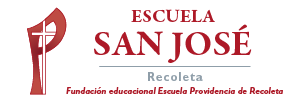 FICHA DE SALUD DEL ESTUDIANTELa Providencia de Dios vela tiernamente sobre nosotros Recoleta, _________________ de 202__           Estimado apoderado, la información que se le solicita permitirá mantener los datos actualizados del estudiante y así poder actuar de forma oportuna ante alguna eventualidad, tanto en el establecimiento como en salida pedagógica.           Estimado apoderado, la información que se le solicita permitirá mantener los datos actualizados del estudiante y así poder actuar de forma oportuna ante alguna eventualidad, tanto en el establecimiento como en salida pedagógica.           Estimado apoderado, la información que se le solicita permitirá mantener los datos actualizados del estudiante y así poder actuar de forma oportuna ante alguna eventualidad, tanto en el establecimiento como en salida pedagógica.           Estimado apoderado, la información que se le solicita permitirá mantener los datos actualizados del estudiante y así poder actuar de forma oportuna ante alguna eventualidad, tanto en el establecimiento como en salida pedagógica.           Estimado apoderado, la información que se le solicita permitirá mantener los datos actualizados del estudiante y así poder actuar de forma oportuna ante alguna eventualidad, tanto en el establecimiento como en salida pedagógica.           Estimado apoderado, la información que se le solicita permitirá mantener los datos actualizados del estudiante y así poder actuar de forma oportuna ante alguna eventualidad, tanto en el establecimiento como en salida pedagógica.           Estimado apoderado, la información que se le solicita permitirá mantener los datos actualizados del estudiante y así poder actuar de forma oportuna ante alguna eventualidad, tanto en el establecimiento como en salida pedagógica.           Estimado apoderado, la información que se le solicita permitirá mantener los datos actualizados del estudiante y así poder actuar de forma oportuna ante alguna eventualidad, tanto en el establecimiento como en salida pedagógica.           Estimado apoderado, la información que se le solicita permitirá mantener los datos actualizados del estudiante y así poder actuar de forma oportuna ante alguna eventualidad, tanto en el establecimiento como en salida pedagógica.           Estimado apoderado, la información que se le solicita permitirá mantener los datos actualizados del estudiante y así poder actuar de forma oportuna ante alguna eventualidad, tanto en el establecimiento como en salida pedagógica.           Estimado apoderado, la información que se le solicita permitirá mantener los datos actualizados del estudiante y así poder actuar de forma oportuna ante alguna eventualidad, tanto en el establecimiento como en salida pedagógica.           Estimado apoderado, la información que se le solicita permitirá mantener los datos actualizados del estudiante y así poder actuar de forma oportuna ante alguna eventualidad, tanto en el establecimiento como en salida pedagógica.           Estimado apoderado, la información que se le solicita permitirá mantener los datos actualizados del estudiante y así poder actuar de forma oportuna ante alguna eventualidad, tanto en el establecimiento como en salida pedagógica.           Estimado apoderado, la información que se le solicita permitirá mantener los datos actualizados del estudiante y así poder actuar de forma oportuna ante alguna eventualidad, tanto en el establecimiento como en salida pedagógica.           Estimado apoderado, la información que se le solicita permitirá mantener los datos actualizados del estudiante y así poder actuar de forma oportuna ante alguna eventualidad, tanto en el establecimiento como en salida pedagógica.           Estimado apoderado, la información que se le solicita permitirá mantener los datos actualizados del estudiante y así poder actuar de forma oportuna ante alguna eventualidad, tanto en el establecimiento como en salida pedagógica.           Estimado apoderado, la información que se le solicita permitirá mantener los datos actualizados del estudiante y así poder actuar de forma oportuna ante alguna eventualidad, tanto en el establecimiento como en salida pedagógica.           Estimado apoderado, la información que se le solicita permitirá mantener los datos actualizados del estudiante y así poder actuar de forma oportuna ante alguna eventualidad, tanto en el establecimiento como en salida pedagógica.           Estimado apoderado, la información que se le solicita permitirá mantener los datos actualizados del estudiante y así poder actuar de forma oportuna ante alguna eventualidad, tanto en el establecimiento como en salida pedagógica.           Estimado apoderado, la información que se le solicita permitirá mantener los datos actualizados del estudiante y así poder actuar de forma oportuna ante alguna eventualidad, tanto en el establecimiento como en salida pedagógica.           Estimado apoderado, la información que se le solicita permitirá mantener los datos actualizados del estudiante y así poder actuar de forma oportuna ante alguna eventualidad, tanto en el establecimiento como en salida pedagógica.           Estimado apoderado, la información que se le solicita permitirá mantener los datos actualizados del estudiante y así poder actuar de forma oportuna ante alguna eventualidad, tanto en el establecimiento como en salida pedagógica.           Estimado apoderado, la información que se le solicita permitirá mantener los datos actualizados del estudiante y así poder actuar de forma oportuna ante alguna eventualidad, tanto en el establecimiento como en salida pedagógica.           Estimado apoderado, la información que se le solicita permitirá mantener los datos actualizados del estudiante y así poder actuar de forma oportuna ante alguna eventualidad, tanto en el establecimiento como en salida pedagógica.           Estimado apoderado, la información que se le solicita permitirá mantener los datos actualizados del estudiante y así poder actuar de forma oportuna ante alguna eventualidad, tanto en el establecimiento como en salida pedagógica.           Estimado apoderado, la información que se le solicita permitirá mantener los datos actualizados del estudiante y así poder actuar de forma oportuna ante alguna eventualidad, tanto en el establecimiento como en salida pedagógica.           Estimado apoderado, la información que se le solicita permitirá mantener los datos actualizados del estudiante y así poder actuar de forma oportuna ante alguna eventualidad, tanto en el establecimiento como en salida pedagógica.           Estimado apoderado, la información que se le solicita permitirá mantener los datos actualizados del estudiante y así poder actuar de forma oportuna ante alguna eventualidad, tanto en el establecimiento como en salida pedagógica.           Estimado apoderado, la información que se le solicita permitirá mantener los datos actualizados del estudiante y así poder actuar de forma oportuna ante alguna eventualidad, tanto en el establecimiento como en salida pedagógica.           Estimado apoderado, la información que se le solicita permitirá mantener los datos actualizados del estudiante y así poder actuar de forma oportuna ante alguna eventualidad, tanto en el establecimiento como en salida pedagógica.           Estimado apoderado, la información que se le solicita permitirá mantener los datos actualizados del estudiante y así poder actuar de forma oportuna ante alguna eventualidad, tanto en el establecimiento como en salida pedagógica.           Estimado apoderado, la información que se le solicita permitirá mantener los datos actualizados del estudiante y así poder actuar de forma oportuna ante alguna eventualidad, tanto en el establecimiento como en salida pedagógica.           Estimado apoderado, la información que se le solicita permitirá mantener los datos actualizados del estudiante y así poder actuar de forma oportuna ante alguna eventualidad, tanto en el establecimiento como en salida pedagógica.           Estimado apoderado, la información que se le solicita permitirá mantener los datos actualizados del estudiante y así poder actuar de forma oportuna ante alguna eventualidad, tanto en el establecimiento como en salida pedagógica.           Estimado apoderado, la información que se le solicita permitirá mantener los datos actualizados del estudiante y así poder actuar de forma oportuna ante alguna eventualidad, tanto en el establecimiento como en salida pedagógica.           Estimado apoderado, la información que se le solicita permitirá mantener los datos actualizados del estudiante y así poder actuar de forma oportuna ante alguna eventualidad, tanto en el establecimiento como en salida pedagógica.           Estimado apoderado, la información que se le solicita permitirá mantener los datos actualizados del estudiante y así poder actuar de forma oportuna ante alguna eventualidad, tanto en el establecimiento como en salida pedagógica.           Estimado apoderado, la información que se le solicita permitirá mantener los datos actualizados del estudiante y así poder actuar de forma oportuna ante alguna eventualidad, tanto en el establecimiento como en salida pedagógica.           Estimado apoderado, la información que se le solicita permitirá mantener los datos actualizados del estudiante y así poder actuar de forma oportuna ante alguna eventualidad, tanto en el establecimiento como en salida pedagógica.           Estimado apoderado, la información que se le solicita permitirá mantener los datos actualizados del estudiante y así poder actuar de forma oportuna ante alguna eventualidad, tanto en el establecimiento como en salida pedagógica.           Estimado apoderado, la información que se le solicita permitirá mantener los datos actualizados del estudiante y así poder actuar de forma oportuna ante alguna eventualidad, tanto en el establecimiento como en salida pedagógica.           Estimado apoderado, la información que se le solicita permitirá mantener los datos actualizados del estudiante y así poder actuar de forma oportuna ante alguna eventualidad, tanto en el establecimiento como en salida pedagógica.           Estimado apoderado, la información que se le solicita permitirá mantener los datos actualizados del estudiante y así poder actuar de forma oportuna ante alguna eventualidad, tanto en el establecimiento como en salida pedagógica.           Estimado apoderado, la información que se le solicita permitirá mantener los datos actualizados del estudiante y así poder actuar de forma oportuna ante alguna eventualidad, tanto en el establecimiento como en salida pedagógica.           Estimado apoderado, la información que se le solicita permitirá mantener los datos actualizados del estudiante y así poder actuar de forma oportuna ante alguna eventualidad, tanto en el establecimiento como en salida pedagógica.           Estimado apoderado, la información que se le solicita permitirá mantener los datos actualizados del estudiante y así poder actuar de forma oportuna ante alguna eventualidad, tanto en el establecimiento como en salida pedagógica.           Estimado apoderado, la información que se le solicita permitirá mantener los datos actualizados del estudiante y así poder actuar de forma oportuna ante alguna eventualidad, tanto en el establecimiento como en salida pedagógica.           Estimado apoderado, la información que se le solicita permitirá mantener los datos actualizados del estudiante y así poder actuar de forma oportuna ante alguna eventualidad, tanto en el establecimiento como en salida pedagógica.           Estimado apoderado, la información que se le solicita permitirá mantener los datos actualizados del estudiante y así poder actuar de forma oportuna ante alguna eventualidad, tanto en el establecimiento como en salida pedagógica.DATOS DEL ALUMNODATOS DEL ALUMNODATOS DEL ALUMNONombres y Apellidos: Nombres y Apellidos: Domicilio Alumno:Domicilio Alumno:Curso 2022:Fecha de Nacimiento: Fecha de Nacimiento:  Rut Rut Rut Rut RutGrupo sanguíneo:___ ____   Sistema de Salud:____________Grupo sanguíneo:___ ____   Sistema de Salud:____________Grupo sanguíneo:___ ____   Sistema de Salud:____________Grupo sanguíneo:___ ____   Sistema de Salud:____________Grupo sanguíneo:___ ____   Sistema de Salud:____________Grupo sanguíneo:___ ____   Sistema de Salud:____________Grupo sanguíneo:___ ____   Sistema de Salud:____________Grupo sanguíneo:___ ____   Sistema de Salud:____________Grupo sanguíneo:___ ____   Sistema de Salud:____________Grupo sanguíneo:___ ____   Sistema de Salud:____________     Peso     Peso     Peso     Peso     Pesokg.kg.kg.TallaTallaTallaMt.Mt.Mt.2. RESPONSABLE  ANTE  ACCIDENTE2. RESPONSABLE  ANTE  ACCIDENTE2. RESPONSABLE  ANTE  ACCIDENTE2. RESPONSABLE  ANTE  ACCIDENTE2. RESPONSABLE  ANTE  ACCIDENTE2. RESPONSABLE  ANTE  ACCIDENTEEn caso de emergencia comunicarse con:En caso de emergencia comunicarse con:En caso de emergencia comunicarse con:En caso de emergencia comunicarse con:En caso de emergencia comunicarse con:En caso de emergencia comunicarse con:En caso de emergencia comunicarse con:En caso de emergencia comunicarse con:En caso de emergencia comunicarse con:En caso de emergencia comunicarse con:En caso de emergencia comunicarse con:Prioridad 1 Nombre :Teléfonos:Teléfonos:Teléfonos:Teléfonos:Teléfonos:Teléfonos:Prioridad 2 Nombre:Teléfonos:Teléfonos:Teléfonos:Teléfonos:Teléfonos:Teléfonos:3. ANTECEDENTES3. ANTECEDENTES3.1 ¿Tiene alguna enfermedad, temporal o crónica, que requiera periódicamente tratamiento o control médico?3.1 ¿Tiene alguna enfermedad, temporal o crónica, que requiera periódicamente tratamiento o control médico?3.1 ¿Tiene alguna enfermedad, temporal o crónica, que requiera periódicamente tratamiento o control médico?3.1 ¿Tiene alguna enfermedad, temporal o crónica, que requiera periódicamente tratamiento o control médico?3.1 ¿Tiene alguna enfermedad, temporal o crónica, que requiera periódicamente tratamiento o control médico?3.1 ¿Tiene alguna enfermedad, temporal o crónica, que requiera periódicamente tratamiento o control médico?3.1 ¿Tiene alguna enfermedad, temporal o crónica, que requiera periódicamente tratamiento o control médico?3.1 ¿Tiene alguna enfermedad, temporal o crónica, que requiera periódicamente tratamiento o control médico?3.1 ¿Tiene alguna enfermedad, temporal o crónica, que requiera periódicamente tratamiento o control médico?3.1 ¿Tiene alguna enfermedad, temporal o crónica, que requiera periódicamente tratamiento o control médico?3.1 ¿Tiene alguna enfermedad, temporal o crónica, que requiera periódicamente tratamiento o control médico?3.1 ¿Tiene alguna enfermedad, temporal o crónica, que requiera periódicamente tratamiento o control médico?3.1 ¿Tiene alguna enfermedad, temporal o crónica, que requiera periódicamente tratamiento o control médico?3.1 ¿Tiene alguna enfermedad, temporal o crónica, que requiera periódicamente tratamiento o control médico?3.1 ¿Tiene alguna enfermedad, temporal o crónica, que requiera periódicamente tratamiento o control médico?3.1 ¿Tiene alguna enfermedad, temporal o crónica, que requiera periódicamente tratamiento o control médico?3.1 ¿Tiene alguna enfermedad, temporal o crónica, que requiera periódicamente tratamiento o control médico?3.1 ¿Tiene alguna enfermedad, temporal o crónica, que requiera periódicamente tratamiento o control médico?3.1 ¿Tiene alguna enfermedad, temporal o crónica, que requiera periódicamente tratamiento o control médico?3.1 ¿Tiene alguna enfermedad, temporal o crónica, que requiera periódicamente tratamiento o control médico?3.1 ¿Tiene alguna enfermedad, temporal o crónica, que requiera periódicamente tratamiento o control médico?3.1 ¿Tiene alguna enfermedad, temporal o crónica, que requiera periódicamente tratamiento o control médico?3.1 ¿Tiene alguna enfermedad, temporal o crónica, que requiera periódicamente tratamiento o control médico?3.1 ¿Tiene alguna enfermedad, temporal o crónica, que requiera periódicamente tratamiento o control médico?3.1 ¿Tiene alguna enfermedad, temporal o crónica, que requiera periódicamente tratamiento o control médico?3.1 ¿Tiene alguna enfermedad, temporal o crónica, que requiera periódicamente tratamiento o control médico?3.1 ¿Tiene alguna enfermedad, temporal o crónica, que requiera periódicamente tratamiento o control médico?3.1 ¿Tiene alguna enfermedad, temporal o crónica, que requiera periódicamente tratamiento o control médico?3.1 ¿Tiene alguna enfermedad, temporal o crónica, que requiera periódicamente tratamiento o control médico?3.1 ¿Tiene alguna enfermedad, temporal o crónica, que requiera periódicamente tratamiento o control médico?3.1 ¿Tiene alguna enfermedad, temporal o crónica, que requiera periódicamente tratamiento o control médico?3.1 ¿Tiene alguna enfermedad, temporal o crónica, que requiera periódicamente tratamiento o control médico?SI NO NO NO NO ¿Cuál es?¿Cuál es?3.2 Durante los últimos 3 años ¿fue internado(a) alguna vez?   3.2 Durante los últimos 3 años ¿fue internado(a) alguna vez?   3.2 Durante los últimos 3 años ¿fue internado(a) alguna vez?   3.2 Durante los últimos 3 años ¿fue internado(a) alguna vez?   3.2 Durante los últimos 3 años ¿fue internado(a) alguna vez?   3.2 Durante los últimos 3 años ¿fue internado(a) alguna vez?   3.2 Durante los últimos 3 años ¿fue internado(a) alguna vez?   3.2 Durante los últimos 3 años ¿fue internado(a) alguna vez?   3.2 Durante los últimos 3 años ¿fue internado(a) alguna vez?   3.2 Durante los últimos 3 años ¿fue internado(a) alguna vez?   3.2 Durante los últimos 3 años ¿fue internado(a) alguna vez?   3.2 Durante los últimos 3 años ¿fue internado(a) alguna vez?   3.2 Durante los últimos 3 años ¿fue internado(a) alguna vez?   3.2 Durante los últimos 3 años ¿fue internado(a) alguna vez?   SiNONONONOCausa3.3 ¿Tiene algún tipo de alergia?   3.3 ¿Tiene algún tipo de alergia?   3.3 ¿Tiene algún tipo de alergia?   3.3 ¿Tiene algún tipo de alergia?   3.3 ¿Tiene algún tipo de alergia?   SINONO¿A qué?¿A qué?¿A qué?¿A qué?¿A qué?Síntomas Síntomas ¿Recibe tratamiento permanente? ¿Recibe tratamiento permanente? ¿Recibe tratamiento permanente? ¿Recibe tratamiento permanente? ¿Recibe tratamiento permanente? ¿Recibe tratamiento permanente? ¿Recibe tratamiento permanente? ¿Recibe tratamiento permanente? ¿Recibe tratamiento permanente? ¿Recibe tratamiento permanente? SI NO NO NO NO 3.4 ¿Presenta en forma constante dolores de cabeza, estomacal, otro…?3.4 ¿Presenta en forma constante dolores de cabeza, estomacal, otro…?3.4 ¿Presenta en forma constante dolores de cabeza, estomacal, otro…?3.4 ¿Presenta en forma constante dolores de cabeza, estomacal, otro…?3.4 ¿Presenta en forma constante dolores de cabeza, estomacal, otro…?3.4 ¿Presenta en forma constante dolores de cabeza, estomacal, otro…?3.4 ¿Presenta en forma constante dolores de cabeza, estomacal, otro…?3.4 ¿Presenta en forma constante dolores de cabeza, estomacal, otro…?3.4 ¿Presenta en forma constante dolores de cabeza, estomacal, otro…?3.4 ¿Presenta en forma constante dolores de cabeza, estomacal, otro…?3.4 ¿Presenta en forma constante dolores de cabeza, estomacal, otro…?3.4 ¿Presenta en forma constante dolores de cabeza, estomacal, otro…?3.4 ¿Presenta en forma constante dolores de cabeza, estomacal, otro…?3.4 ¿Presenta en forma constante dolores de cabeza, estomacal, otro…?3.4 ¿Presenta en forma constante dolores de cabeza, estomacal, otro…?3.4 ¿Presenta en forma constante dolores de cabeza, estomacal, otro…?3.4 ¿Presenta en forma constante dolores de cabeza, estomacal, otro…?3.4 ¿Presenta en forma constante dolores de cabeza, estomacal, otro…?3.4 ¿Presenta en forma constante dolores de cabeza, estomacal, otro…?3.4 ¿Presenta en forma constante dolores de cabeza, estomacal, otro…?3.4 ¿Presenta en forma constante dolores de cabeza, estomacal, otro…?3.4 ¿Presenta en forma constante dolores de cabeza, estomacal, otro…?SINO NO NO NO EspecifiqueEspecifiqueEspecifiqueEspecifiqueEspecifiqueEspecifiqueEspecifiqueEspecifiqueEspecifiqueEspecifiqueEspecifiqueEspecifiqueEspecifiqueEspecifique4. TRATAMIENTO4. TRATAMIENTO4.1 ¿Ha sido intervenido quirúrgicamente? 4.1 ¿Ha sido intervenido quirúrgicamente? 4.1 ¿Ha sido intervenido quirúrgicamente? 4.1 ¿Ha sido intervenido quirúrgicamente? 4.1 ¿Ha sido intervenido quirúrgicamente? 4.1 ¿Ha sido intervenido quirúrgicamente? 4.1 ¿Ha sido intervenido quirúrgicamente? 4.1 ¿Ha sido intervenido quirúrgicamente? SI NONONONO      Especificar 4.2 ¿Presenta alguna limitación física?4.2 ¿Presenta alguna limitación física?4.2 ¿Presenta alguna limitación física?4.2 ¿Presenta alguna limitación física?4.2 ¿Presenta alguna limitación física?4.2 ¿Presenta alguna limitación física?SI NONONONO      Especificar 